мУНИЦИПАЛЬНОЕ БЮДЖЕТНОЕ УЧРЕЖДЕНИЕ СРЕДНЯЯ ШКОЛА №2 города Лакинска собинского районаОписание опыта педагогической деятельностиУЧИТЕЛЯ ИСТОРИИ ПЕРФИЛОВОЙ Ю.В.    «Формирование элементов поисково-исследовательской деятельности на уроках истории, обществознания и во внеурочное время»Информационный  блок1.1Название темы опытаФормирование элементов поисково-исследовательской деятельности на уроках истории, обществознания и во внеурочное время..   Актуальность опытаАктуальность темы, над которой я работаю, обусловлена тем, что, на мой взгляд, учитель обязан готовить учеников к будущей жизни. Организация исследовательской деятельности позволяет реализовать на практике преемственность общеобразовательного учреждения и учебного заведения высшего образования, в полной мере осуществить подготовку выпускников к продолжению образования на высоком уровне.Одной из важнейших задач современной системы образования  является задача по формированию у молодого поколения качеств исследователя, творца, созидателя. Ребёнка нельзя научить, он может только сам научиться и постичь истину в результате собственной деятельности, собственными силами, посредством упорной борьбы с самим собой.В свое работе я хотела показать разнообразные формы исследования, помогающие ученикам увидеть множество интересных для собственных изысканий проблем, включиться в процесс постижения и открытия новых знаний и откровений. 1.3. Цель опытаОписать систему работы по использованию элементов исследовательской работы на уроках истории и во внеурочное время как средство активизации познавательной деятельности учащихся.1.4. Задача и гипотеза опытавыявление наиболее одарённых учащихся и развитие их творческих способностей;активное включение учащихся в процесс самообразования и саморазвития;совершенствование умений и навыков самостоятельной работы, повышение уровня знаний и эрудиции в интересующих областях истории и краеведения;организация исследовательской деятельности учащихся для совершенствования процесса обучения и профориентации.ГипотезаЕсли целенаправленно применять различные исследовательские элементы, то можно сформировать у учащихся стойкий интерес к предмету, высокий уровень знаний, выходящий за рамки учебной программы, развить навыки поисково-исследовательской деятельности.1.5. Длительность работы Данный опыт проводится на базе школы с 2010 года. Однако определению выбора данной темы предшествовал большой период работы в средней общеобразовательной школе №1 г. Лакинска учителем истории и обществоведения.2.  Описание технологии опытаОрганизация исследовательской деятельности учащихсяФормирование элементов поисково-исследовательской работы может применяться практически на всех этапах урока, начиная с постановки задач и до закрепления материала. (Приложение 1)Эта работа предполагает оформление результатов исследования в мини-проекты, а также в научно-исследовательские работы. Под исследовательской деятельностью в данном случае следует понимать деятельность учащихся, которая связана с решением исследовательских задач, ответы которых заранее неизвестны. В таких задачах изучаемая величина зависит, как правило, от нескольких факторов, которые необходимо сопоставлять, подвергать анализу, а затем делать самостоятельные выводы. Таким образом, исследовательская деятельность выступает как метод обучения, который позволяет учащимся:овладеть способами научного познания;сформировать потребность в исследовательской деятельности;получить обширные и глубокие знания;научиться оперативно и гибко их использовать.Научно-исследовательская работа в общеобразовательном учреждении – это совместная работа учащихся и учителя по выявлению сущности изучаемых явлений и процессов. Целью такого взаимодействия является создание учителем условий для развития творческой личности, её самоопределения и самореализации. Для осуществления этой цели, на мой взгляд, важно, чтобы учитель осознавал свой интеллектуальный и педагогический потенциал, владел методами научного исследования и, главное, знал, как научить пользоваться ими своего ученика.2.2.  Подготовка к проведению научного исследованияДля того чтобы лицей действительно стал центром такого вида деятельности, необходимо провести большую подготовительную работу – изучить мнение учеников, учителя и родителей по вопросу необходимости научно-исследовательской работы.Данная работа может проходить, например, в форме анкетирования (Приложение 2). Затем информация анализируется и обсуждается.2.3. Определение объекта и предмета исследованияОбъект исследования – это определённый процесс или явление, порождающее проблемную ситуацию. Объект – это своеобразный носитель проблемы, то, на что направлена исследовательская деятельность.Предмет исследования – это конкретная часть объекта, внутри которого ведётся поиск. Предметом исследования могут быть исторические события, явления и процессы в целом, отдельные их стороны, а также отношения между отдельными сторонами и целым (совокупность элементов, связей, отношений в конкретной области объекта). Именно предмет исследования определяет тему работы.2.4. Выбор, формулировка и обоснование темы исследованияТема – это ракурс, в котором рассматривается проблема. Она представляет объект изучения в определённом аспекте, характерном для данной работы.Из опыта работы могу сделать вывод, что для большинства учащихся выбор темы является весьма трудным этапом. Часто они выбирают слишком масштабные или сложные темы, раскрыть которые в рамках учебного исследования невозможно. Другая крайность, когда учащийся выбирает «избитую» тему, которая неизвестна лишь для начинающего исследователя. Поэтому при выборе темы очень важна помощь научного руководителя.Основные критерии для выбора темы исследования:1) целесообразно, чтобы тема представляла интерес для учащегося не только в данный, текущий момент, но и вписывалась в общую перспективу профессионального развития ученика, т.е. имела непосредственное отношение к выбранной им будущей специальности;2) выбор темы, в идеале, должен быть мотивирован интересом к ней и ученика, и педагога. В таком случае взаимоотношения научного руководителя и учащегося напоминают традиционные отношения «мастер – ученик»;3) тема должна быть реализуема в имеющихся условиях, т.е. по выбранной теме должны быть доступны исторические источники и литература;4) тема должна быть актуальной в современной науке. Поэтому задача научного руководителя – сориентировать начинающего исследователя в степени проработанности той или иной проблемы.На мой взгляд, ответственным этапом в подготовке исследования является обоснование актуальности темы исследования.Освещение актуальности, как и формулировка темы, должно быть точным и лаконичным. При этом следует указать, почему именно данная тема и именно в данный момент является актуальной, кратко осветить причины, по которым изучение этой темы стало необходимым, и что мешало ее раскрытию в предыдущих исследованиях.2.5. Определение гипотезыЯ считаю, что одним из самых ответственных моментов по формированию элементов поисково-исследовательской деятельности является определение гипотезы. В переводе с древнегреческого, гипотеза значит «основание, предположение». Гипотеза должна удовлетворять ряду требований:Быть проверяемой (на основе исторического источника, изученной литературы);содержать предположение;быть логически непротиворечивой;соответствовать фактам.Наличие гипотезы придаёт научно-исследовательской работе проблемный характер, превращает её из простой компиляции в исследование.2.6. Определение целей и задачЦель исследования – это конечный результат, которого хотел бы достичь исследователь при завершении своей работы. Формулировку цели исследования также можно представить различными способами, используя традиционно употребляемые в научной речи клише:выявить;установить;обосновать;уточнить;изучить;рассмотреть и др.Задача исследования – это выбор путей и средств для достижения цели в соответствии с выдвинутой гипотезой. В ходе работы, я стараюсь объяснить учащимся, что задачи лучше всего формулировать в виде утверждения того, что необходимо сделать, чтобы цель была достигнута. 2.7. Составление плана научно-исследовательской работыПосле того, как были определены объекты и предмет исследования, уточнена тема, сформулированы цель и задача работы, необходимо составить план, по которому будет вестись научно-исследовательская деятельность. Названия глав тесно связаны с задачами работы. Требования к формулировкам названий схожи с требованиями к формулировке темы: они должны быть лаконичны, логически взаимосвязаны друг с другом, а объем, рассматриваемых в главах вопросов, должен быть по возможности равнозначным. В объемных главах могут выделяться подглавы.2.8. Определение методов исследования Задача учителя – вооружить учащихся этими необходимыми для исследования инструментариями.Метод – это способ достижения цели исследования. От выбора метода зависит возможность реализации исследования, его проведение и получение определённого результата. Метод, по сути, - это «добытчик» научной информации. Методы исследования используются в определённой системе.При выборе метода исследования нужно помнить, что он должен соответствовать следующим факторам:цели исследования;источнику;научным возможностям исследователя.Овладеть методами исследования учащимся поможет наличие у них специальных памяток, к числу которых можно отнести следующие: «Как составить план изучаемого текста», «Как охарактеризовать историческую личность», «Как сравнивать исторические события», «Как работать с текстом по методу ключевого слова», «Как изучать различные точки зрения», «Как раскрывать причинно-следственные связи между историческими событиями», «Как проводить доказательство» и др. (Приложение 3)  2.9. Проведение научного исследования Применительно к историческим исследованиям, этот этап начинается уже на стадии изучения литературы и письменных исторических источников. Здесь же я рекомендую составить и развернутый план исследования по каждой главе. Такой план должен предусматривать все вопросы, которые можно предвидеть уже в самом начале исследовательской работы, а также содержать методы исследования, которые будут использоваться в работе. На этом же этапе происходит и накопление практического материала: проведение интервью, бесед, статистических опросов, моделирование ситуаций, наблюдение, сравнение, фотографирование, киносъемка и т.д. Вслед за проведением технологического этапа работы необходимо «отрефлексировать» полученные результаты: проанализировать, насколько они позволяют подтвердить выдвинутую в начале исследования гипотезу, уточнить их соответствие поставленным целям. 2.10. Защита результатов исследованияПосле окончания исследования, оформления полученных результатов, рецензирования и одобрения ее учителем наступает последний этап – защита. Если важность этого этапа недооценивается учащимся и педагогом, то даже качественно проведенное исследование выглядит при публичном представлении неубедительно. Чтобы избежать рода ошибок, необходимо порекомендовать учащимся заранее подготовить выступление – доклад (см. прил. 3).3. Научно-исследовательская деятельность во внеурочное время      Удовлетворить потребности самореализации, повысить интеллектуальный уровень, развить творческие задатки помогает исследовательская деятельность учащихся в краеведческом направлении. Вопросы, связанные с историей родного края, не всегда просты для учащихся. Вот почему ряд уроков нужно начинать с моментов, касающихся прошлого родного района, города, деревни. Когда он (она) впервые упоминается в исторических источниках? Откуда произошло название? Почему и когда были созданы памятники архитектуры? Данные вопросы активизируют познавательную деятельность учащихся, интригуют новизной знаний, а интерес – путь к успешному учению без принуждения и перегрузок.Учащиеся проводят ряд научных исследований и узнают много нового из истории родного края. Тематика работ разнообразна: «История села Ундол», «Свято-Казанский храм – основной памятник архитектуры города», «Выдающиеся люди нашего города», « История улиц города». Больше творческих возможностей появилось в связи с введением в 11-м классе факультативного курса «Великая Отечественная война советского народа». Учащимся можно предложить следующую тематику исследовательских работ:«Великие полководцы и их судьбы».«Неизвестные герои Великой Отечественной войны».«Мой город в годы Великой Отечественной войны».«Партизанское и подпольное движение нашего края».«Оккупационный режим».«Трагедии белорусских деревень».«Озаричский концентрационный лагерь – черная страница в истории белорусского народа».«Моя семья в годы Великой Отечественной войны».Главный и самый сложный этап – начало совместной работы. Обязательным структурным компонентом здесь выступает мотивация, целью которой является создание условий для возникновения у учащихся вопроса или проблемы. Учитель, используя на уроках краеведческий материал, создает проблемную ситуацию. Ученики стремятся разрешить проблему, ищут ответы и, в конечном итоге, открывают для себя значимые и актуальные темы. Огромное влияние на выбор темы исследования оказывают экскурсии в музей, встречи и интервью с ветеранами, волонтерская работа, празднование знаменательных дат города.Все это позволяет создать мотив-побудитель, результат которого – живой интерес учащихся. Они уже готовы узнать больше, искать и находить новые факты, реализовать свои творческие способности, проявить себя.Основные формы научно-исследовательской деятельности по истории и краеведению:- организация тематических классных часов лекторской группой при школьном музее;- изучение истории и культуры родного края;- встречи с известными людьми, ветеранами войны и труда;- экскурсии и походы по историческим и культурным местам;- сбор и оформление материалов по итогам экскурсий и походов;- оформление карты научно-исследовательской деятельности краеведческого кружка, отряда;- выпуск исторических бюллетеней и школьных газет;- оформление фотоматериалов;- проведение общешкольной краеведческой викторины, посвященной празднованию знаменательной даты;- организация игры «Что? Где? Когда?»;- участие в научных конференциях.Развить интерес учащихся к научно-исследовательской деятельности позволяют различные мероприятия. Например, беседы проблемного характера с элементами игры (Приложении 4).Разнообразные формы исследования помогают ученикам увидеть множество интересных для собственных изысканий проблем, включиться в процесс постижения и открытия новых знаний и откровений, ведь изучение истории и краеведения дает возможность познать себя, поверить в себя, в свои силы, стать личностью, достойным гражданином нашего государства, творцом своей судьбы.3. ЗаключениеФормирование исследовательских мнений – одна из важнейших задач лицея. Совместно с психологом лицея систематически проводится анкетирование учащихся с целью определения мотивации школьников на уроках истории и обществоведения в связи с уровнем сформированности ключевых навыков поисково-исследовательской деятельности. Систематически проводится диагностика уровня усвоения знаний и результатов качества знаний. В учебной деятельности, по итогам централизованного тестирования, по итогам олимпиад.  Мой опыт работы в этом направлении дал возможность получить следующие результаты:учащиеся проявляют интерес к этому виду деятельности;активно включились в процесс самообразования и саморазвития;приобрели умения и навыки самостоятельной работы, повышения уровня знаний. (Приложение «Уровень качества знаний»).В заключении подтверждаю свою гипотезу и с уверенностью могу сказать, что если целенаправленно применять различные исследовательские элементы, то можно сформировать у учащихся стойкий интерес к предмету, высокий уровень знаний, выходящий за рамки учебной программы, развить навыки поисково-исследовательской деятельности.4.ЛитератураАрцев, М.Н. Учебно-исследовательская деятельность учащихся: методические рекомендации для учащихся и педагогов / М. Н. Арцев // Завуч. 2005. №6.Гелясин, А. Е. Научно-исследовательская деятельность школьников как основа творческого развития / А. Е. Гелясин // Адукацыя i выхаванне. 2006. №5.Дереклеева, Н. И. Справочник завуча : учебно-методическая работа. Воспитательная работа. 5 – 11 классы. / Н. И. Дереклеева. М., 2006.Инструкция по оформлению диссертаций, автореферата и публикаций по теме диссертации // Адукацыя i выхаванне. 2006. №5.Концепция непрерывного воспитания детей и учащейся молодежи в Республике Беларусь и Программа непрервыного воспитания детей и учащейся молодежи в Республике Беларусь на 2006 – 2010 года // Настаýнiцкая газета. 2007. 2 жнiýня.Образовательный стандарт // Настаýнiцкая газета. 2007. 10 сакавiкаОрганизация научно-исследовательской работы в школе : материалы областного семинара. Гомель, 1999.Организация научно-исследовательской, творческой и самостоятельной работы учащихся на уроках истории и во внеклассной деятельности : материалы областного семинара 16 ноября 2004 года / сост. С. П. Корнев. Гомель, 2005. Русецкий, В. Ф. Культура речи учителя. Практикум : учеб.  Пособие / В.Ф. Русецкий. Мн., 1999. Савенков, А. Одаренные дети и творческие люди: особенности психического развития / А. Савенков // Школьный психолог. 2004. 30 августа.План-конспект урока(Всемирная история, 10 класс)Тема: «Советский тыл в годы Великой Отечественной войны»Тип урока: изучение нового материала с использованием мультимедийной презентации. Педтехнология: проектное обучение.  Цели: Образовательная:  - Помочь учащимся определить первоочередную задачу руководства СССР после            нападения Германии на СССР,  и какие меры были приняты с целью решения этой задачи.  - Определить даты завершения перестройки экономики на военный лад и факторы, позволившие осуществить это в кратчайшие сроки.   -  Охарактеризовать деятельность Русской Православной Церкви в годы войны.  - Рассказать о научных открытиях и достижениях в годы войны, назвать лучшие образцы советской военной техники, имена их создателей.   - Описать повседневную жизнь людей в советском тылу.   -Выделить причины стремления Германии к захвату Ленинграда, описать истоки мужества.             Развивающая:    - Развивать умение поисковой работы, работы с документами и воспоминаниями, умение делать проект.    - Совершенствовать навыки работы с иллюстрациями, картами-схемами и учебником.          Воспитательная:     - Воспитывать уважение и гордость к героическому подвигу дедов и прадедов, любовь к Родине, к своему родному дому и городу Мозырю.    - Воспитывать активную гражданскую позицию, чувство ответственности за порученное дело.       Оборудование к уроку: - учебник, параграф  §38; - плакаты 1941 года (Каталог коллекции Белорусского государственного музея истории       Великой Отечественной войны); - иллюстрации  медалей и орденов за трудовую доблесть, за трудовое отличие;- иллюстрации боевой техники, героического подвига в тылу врага;- газета «Красная звезда» Центрального Органа Народного          Комиссариата Обороны Союза СССР от 2 июля 1941 года № 153;- седьмая симфония Шостаковича;-  экспонаты школьного музея: каска, термос, лопатка, фляжка, кирзовые сапоги, письмо с фронта;- эпиграф;      - выставка литературы по теме;- квадратики различных цветов;- фильм ветеранов Великой Отечественной войны города Мозыря о блокадном   Ленинграде;- мини-проекты учащихся.Оформление доскиПлан урока:Приложение№2Анкета для родителейУважаемые родители!Просим вас принять участие в опросе, который проводит администрация школы. Ваши ответы помогут изучить необходимость организации в школе научного общества учащихся.1. Какие интересы, кроме учебных, есть у Вашего ребёнка?2. Какие предметы школьного курса для него наиболее значимы?3. Книги из какой области знаний ему интересны?4. Какие познавательные передачи смотрит Ваш ребёнок?5. В какой области знаний Вы видите приложение сил своего ребёнка в будущем?6. На занятиях каких кружков и секций Вы хотели бы видеть своего ребёнка?7. Как Вы считаете, может ли это в последующем повлиять на его профессиональный выбор?Приложение №3 ПамяткиКак сравнивать исторические событияПровести сравнение – это значит найти различия и определить сходство.Определите признаки, по которым будете сравнивать исторические события, и составьте план их сравнения.Подберите факты, характеризующие исторические события по каждому пункту плана. Для удобства сравнение можно оформить в виде таблицы.Сделайте вывод об общих чертах и отличиях сравниваемых исторических фактов и событий.Как проводить доказательствоСформулируйте тезис (положение), который будете доказывать.Подберите исторические факты, с помощью которых вы будете подтверждать тезис.Логично и рассудительно постройте доказательство. Свяжите исторические факты с тезисом, который доказываете.Проверьте, все ли факты, необходимые для доказательства, исчерпаны.Как изучать различные точки зрения1. Выясните, по какому историческому событию сформулирована точка зрения (мнение).2. Определите обоснованность тех аргументов (доводов), которые использованы для формулировки точки зрения. 3. Помните, что мнение, суждение какого-либо автора не всегда объективно и может выражать лишь его субъективный взгляд на проблему.4. Определите факторы (условия), повлиявшие на формирование данной точки зрения.Как построить доказательствоДоказательство состоит из аргумента (довода), рассуждения, вывода.Проанализируйте задание, уясните, что требуется доказать.Определите вывод, который требуется доказать.Определите источники, которыми можно воспользоваться для аргументации своих выводов.Выделите существенные факты, подтверждающие вывод.Логично выстройте доказательства, свяжите их выводом.Выясните, все ли аргументы исчерпаны. Исследовательские умения, необходимые для написания научно-исследовательских работ:Умение работать с рекомендуемой литературой – основа научного исследования. Материал необходимо читать последовательно, досконально изучать все термины и понятия. Для того чтобы разобраться в каждом термине или понятии, необходимо найти ему определение, практический пример или практическое объяснение.Умение критически осмыслить материал, представленный в книге, находить ответы на вопросы: «Какое понятие дает наиболее объективное представление по существу изучаемого вопроса?», «Какое мнение из представленных в литературе наиболее объективно?», «Подтверждается ли теоретическое положение фактическим материалом?».Умение четко и ясно излагать свои мысли. Каждое положение своего исследования необходимо излагать последовательно, но не перескакивая с одной проблемы на другую. В работе должны быть использованы такие слова и выражения как «я считаю», «я думаю», «анализ фактов показывает», «я не согласен с тем, что».Как готовиться к публичной защите научно-исследовательской работыПри подготовке к защите помните, что на выступление отводится не более 5 – 7 мин. В соответствии с регламентом можно рассчитывать на 1-2 мин дополнительного времени, но не более.Для защиты необходимо подготовить доклад.Перед выступлением потренируйтесь читать доклад в знакомых вам условиях: прочитайте его родителям или друзьям. Можно читать и самостоятельно, но обязательно вслух и желательно перед зеркалом.Во время тренировки контролируйте время своего выступления. Это поможет вам ориентироваться в условиях настоящего выступления, правильно выбирать темп и интонацию речи.Чтобы проверить, умеете ли вы выступать, можно записать свое тренировочное выступление на видео- или аудиокассету, после чего оценить его по следующим критериям: 1) логичность; 2) точность; 3) ясность; 4) доступность; 5) убедительность; 6) интересность; 7) выразительность; 8) уверенность; 9) контакт со слушателями; 10) уместность жестов; 11) выражение лица и т.д.Основы искусства публичных выступленийВо время выступления помните о времени, отведенном для доклада. По регламенту можно рассчитывать на дополнительное время, но продлевать выступление стоит только в том случае, если вам удалось заинтересовать аудиторию.Помните, что вы начинаете производить определенное впечатление еще до того, как заговорите. Популярность в аудитории зависит от того, насколько ваш внешний вид, поведение и манеры общения отвечают представлениям данной общественной группы. Красивые манеры и умение себя вести – такие же важные составные части успеха, как и внешность и одежда.Особое внимание стоит уделить своей речи. Во время выступления чередуйте сложные предложения с простыми. Длинные предложения тяжело воспринимать и понимать. Нагромождение коротких предложений делает речь монотонной.Выступая, помните, что частое употребление личных местоимений вместо имен личностей может привести к неправильному пониманию сказанного. В докладе не принято использовать местоимение «я», его необходимо заменить местоимением «мы».По сложившейся этике во время дискуссии принято благодарить оппонента за вопрос. Ведь спрашивающий проявил интерес к вашему выступлению.Следите за своими жестами. Не делайте непривычных и лишних жестов, которые привлекают к себе чрезмерное внимание. Жесты должны сопровождать и дополнять устное слово. Не начинайте и не заканчивайте выступление неожиданным жестом.Произнося речь, дышите равномерно, вдыхая перед тем, как говорить, а также во время каждой паузы (после каждого предложения). Вдыхать воздух нужно ртом и носом одновременно. Воздух после вдоха используйте равномерно и экономно.Приспосабливайте свой голос к помещению, в котором вы говорите. Докладчик, который говорит очень тихо, создает впечатление человека, который не верит в свои силы, а тот, кто говорит очень громко, создает впечатление агрессивного человека. Голоса повышают тогда, когда ставят вопрос. Если же нужно ответить на вопросы – голос понижают.Привлечь и удерживать внимание слушателей можно, используя образные сравнения, контрасты, необычные факты.Приложение №4Внеклассное мероприятие «Путешествие в страну знаний»Цели:Раскрыть суть понятия «научно-исследовательская работа»; описать этапы ее создания; познакомить с работой школьного НОУ, учениками-исследователями;развивать навыки работы в группе, умение высказывать и аргументировать свою точку зрения; формировать умение решать проблему, исполнять роль; через мотивацию вызвать внутреннюю потребность ученика к исследовательской деятельности;воспитывать самостоятельность, чувство товарищества.Подготовительная работа:Добровольное деление учащихся на группы, выбор лидера.Подготовить плакаты: «Всегда учиться все знать! Чем больше знаешь, тем сильнее станешь» (М. Горький); «Чем больше знаешь, тем интереснее жить…»(К. Паустовский); «Знание есть сила, сила есть знание» (Ф. Бэкон).Нарисовать рисунки символы, обозначающие исследовательские действия человека: 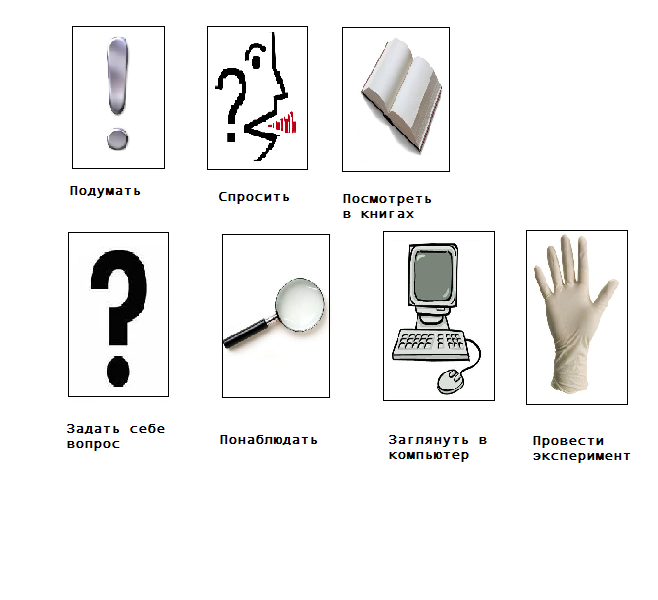 Для работы в группах подготовить (написать на отдельных листах бумаги) слова: «научно», «исследовательская», «деятельность».Написать карточки с различными темами. Например: «Пирамиды Древнего Египта», «История Свято-Михайловского собора» и др.Пригласить участников школьного НОУ.Подготовить учащихся для исполнения ролей литературных героев: старика Хоттабыча и Вольки.Оформить конверты с памятками.Принести мячик или игрушку, несколько тетрадей и ручки.Выбрать и подготовить ученицу на роль Науки.Ход мероприятияУ ч и т е л ь. Добрый день, дорогие ребята! Сядьте поудобнее, расслабьтесь, после трудового дня.Все вы – ученики нашей школы. Школа гордится вами! Вы развиваете свои таланты. В этой волшебной комнате, которая называется классом, вы каждый день получаете особенные подарки. Но это не игрушки, не конфеты – это знания!Учитель обращает внимание детей на плакаты со словами известных писателей: М. Горького, К. Паустовского, Ф. Бэкона. Группам предлагается обсудить эти высказывания (каждой группе по одному на выбор) и ответить на вопросы: - Согласны ли вы с данным высказыванием? Почему?- Нужно ли всегда учиться? Почему?- Согласны ли вы со словами М. Горького: «Чем больше знаешь, тем сильнее станешь»?- Какая сила заключена в знании?- Что значит, по-вашему, «интересно жить»?Звучит «Песня о сказке» Шаинского. Появляется старик Хоттабыч и Волька с ковром-самолетом на плече. Между ними происходит диалог-удивление на тему: «Куда они попали?». Наконец, старик Хоттабыч и Волька обращают внимание на детей и учителя. Дети радостно приветствуют гостей.Х о т т а б ы ч ( к учителю). Милейшая, Вы, наверное, самая умная?! Давайте с Вами познакомимся. Я – Хоттабыч, а это – Волька.Учитель знакомится со сказочными гостями и предлагает им отдохнуть после трудной дороги.У ч и т е л ь. Ребята, у нас столько всего произошло. И это не удивительно. Мы живем в XXI веке, веке развития наук, внедрения новых технологий. Однако давайте вернемся к нашему разговору. Как вы думаете, какова тема нашей беседы? Я предлагаю вам самим определить ее. Для этого поработаем в группах. На столе у каждой группы лежит листочек, на  котором написано одно слово – прилагательное или существительное.Ваша задача состоит в том, чтобы подобрать к данным словам слова-синонимы (т. е. похожие по смыслу). Эти слова могут быть различными частями речи.- Работа закончена. Сейчас представители групп назовут исходное слово и слова, которые они подобрали. Высказывать позицию группы будем следующим образом: отвечает тот, кому я бросаю мяч. (Идет защита точек зрения по группам).- Теперь из предложенных слов попытаемся выстроить логическую цепочку. Это и будет наша тема: «Научно-исследовательская деятельность». (Тема записывается на доске). - Ребята, моя цель состоит в том, чтобы помочь вам понять суть этого вида деятельности, объяснить, что это такое, как этим заниматься, и, может быть, у кого-то из вас эта работа вызовет интерес. Внимательно посмотрите на тему. Как вы думаете, какие слова являются главными? (Ответы учащихся).- Наука и исследование. Более подробно остановимся на этих словах. Сегодня я пригласила к нам в гости госпожу Науку. Однако в связи с плохими погодными условиями она задерживается. Попросим старика Хоттабыча помочь нам.Хоттабыч колдует под музыкальное сопровождение. Появляется госпожа         Н а у к а.Н а у к а. Здравствуйте, ребята. Я – Наука. Спасибо Хоттабычу, он очень помог мне…В о л ь к а. А как вы родились?Н а у к а. О…Человек всегда искал ответ на этот вопрос: а что происходит вокруг? Но не всегда находил его. Так в древние времена появлялись мифы. Древние греки пытались найти ответ только путем наблюдений и поиска причин, а в XIII в. Роджер Бэкон начал использовать эксперименты. Он написал книгу «Новый метод». Этот метод лег в основу науки. Что же ценного было в этом методе?Ученый – это человек, который изучает мир, устанавливает, что уже изучено и известно, а также старается установить новые факты, на основе которых вырабатывает новую теорию. Затем он ставит опыты, эксперименты, проверяя теорию на практике. Таким образом стали быстро распространяться основы знаний, названные наукой. Сейчас существует много интересных наук. Назовите их.Ученики перечисляют науки, Наука дарит ребятам подарки: конверты с памятками.У ч и т е л ь. Ребята, я предлагаю вам поучиться проводить самостоятельные исследования, как это делают настоящие ученые. Каждая группа выбирает тему исследования.Предположим, перед вами стоит задача: подготовить небольшое сообщение или короткий доклад на выбранную тему. Вопрос: как это сделать? Вы можете воспользоваться символами-подсказками, различными предметами, которые лежат у меня на столе.(Каждая группа выбирает тему и пытается ответить на данный вопрос. Учитель корректирует работу. Группы высказывают свое мнение. Учитель и ученики совместно подводят итоги.)- Итак, каждая группа добровольно выбрала тему. Чтобы выполнить задачу по подготовке доклада, мы пришли к выводу: нужно собрать всю доступную информацию и обработать ее. Существует много способов сбора информации. Начнем с обычных проблемных вопросов. Например, что вы должны сделать в самом начале? С чего начинает исследование ученый? Сначала надо подумать!(Учитель вывешивает на доске рисунки-символы, обозначающие исследовательские действия человека.) - Эти карточки станут планом вашей работы, вашего исследования. Вы начинаете собирать материал. В наше время издано много различной литературы: справочников, энциклопедий по разным темам. Вы скажете, что все запомнить просто невозможно?! Правильно. Поэтому нам понадобится тетрадь и ручка, чтобы записывать самые важные и интересные факты. (Раздает учащимся тетради и ручки.)- Вы еще не умеете быстро писать? Поэтому, чтобы зафиксировать свою мысль, вы можете использовать рисунки. Предположим, вы собрали материал, и сейчас его надо обобщить. Вы раскладываете перед собой картинки (или записи), т. е. свой план исследования, и начинаете анализировать, что нового и полезного вы узнали, что вы можете рассказать о предмете своего исследования.Следующий этап – выступление с сообщением. Лучшее сообщение становится победителем нашего конкурса.- Как видите, исследовательская работа происходит поэтапно, это целый процесс, который растянут по времени (иногда он длится годами и даже десятилетиями).В нашей школе существует научное общество учащихся, в котором ребята занимаются исследовательской деятельностью. И сегодня они пришли к нам в гости, чтобы поделиться с вами своими впечатлениями. Выступление учащихся – членов НОУ.Х о т т а б ы ч.  Милейшая Любовь Леонидовна, мы с Волькой послушали и решили также взять работу на тему: «Как мы побывали в гостях у пятиклашек». До встречи на школьной научной конференции.Рефлексия «Мишень»На мишени, каждый круг которой обозначает определенное эмоциональное состояние, учащиеся отмечают, какой след у них оставил беседа.Оставила равнодушным.Встревожила.Заставила задуматься.Заинтересовала.Вызвала желание стать членом научного общества учащихся.20.12.2012Плакаты 1941г.:Беспощадно разгромим и уничтожим врага.Родина – Мать зовет.Наполеон потерпел поражение. То же будет и с зазнавшимся Гитлером.Иллюстрация:Пистолет – пулемет Шпагина ППШ 41 «СССР»Реактивная система КатюшаТанк Т-34 образца 1940гТанк ИС-2 (ИС-122) «Иосиф Сталин»Танк КВ-1 «Клим Ворошилов»Тема: «Советский тыл в годы Великой Отечественной войны»Эпиграф:                Слава всем, кто врагу не сдавался                  Грудью нашу страну защитил                 Кто тогда человеком остался                  И не слыл им, а именно жил.Проблемный вопрос: является ли человеческая память ценностью сегодня и почему?ПланПеревод экономики на военный лад.Развитие науки.Повседневная жизнь в советском тылу.Церковь в годы войны.Блокадный Ленинград.Иллюстрации: Медаль за трудовую доблесть СССР.Орден «Трудового Красного Знамени»Медаль « За доблестный труд в Великой Отечественной войне 1941-1945гг.Медаль «За трудовое отличие».Орден «Знак Почета».Газета «Красная Звезда»                      Д/з параграф 38, написать эссе по теме: является ли человеческая память ценностью сегодня и почему?№Этап урокаПриемы и методыВремя (мин)1.Орг. моментПриветствие, проверка готовности к уроку. Концентрация внимания. Звучит стихотворение по теме под музыкальный фон.3 мин.2.Актуальность темы. Постановка учащимися целей урока.Вводное слово учителя, называется проблемный вопрос, предлагается план, учащиеся ставят перед собой цели.3 мин.3.Изучение нового материала1.Рассказ - повествование учителя.2.Защита мини-проектов учащихся:   *О развитии науки и техники.   *О деятельности кукрыниксов.   * О наградах за трудовую доблесть.   *По страницам газеты «Красная  Звезда»   *Церковь в годы войны с    использованием документов.   *Седьмая симфония Шостаковича.3.Отрывок из фильма – воспоминания ветеранов Великой Отечественной войны города Мозыря о блокадном Ленинграде.4.Работа с учебником.32 мин.4.Рефлексия -Вывод по теме. -Анализ выполнения поставленных целей.-Краткий ответ на поставленный проблемный вопрос, с использованием карточек различных цветов.-Отметки за урок6 мин.5.Домашнее заданиеПараграф 37, написать эссе.1 мин.